Making Connections (Text to Self)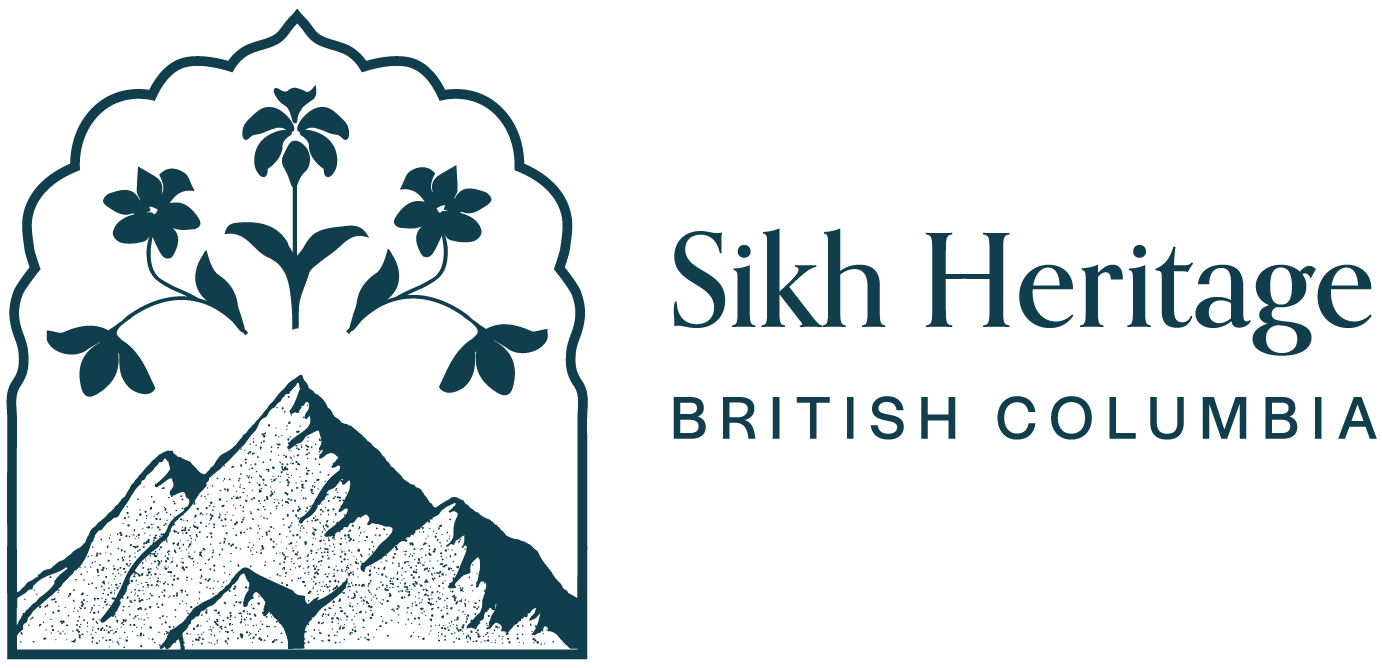 Making Connections (Text to Text)Making Connections (Text to Text)Making Connections (Text to Self) Exit TicketMaking Connections (Text to Text) Exit TicketHair ConnectionsThink of a moment from the book, Hair Twins that connects to the book, Hair Love.  Draw a picture of that  the moment below and share how it connects  in 1-2 sentences Draw  a special tradition you have with family or friends. Describe in 1 to 2 sentences how that special tradition makes you feel. Explain how your two drawings connect to one another in 1-2 sentences.________________________________________________________________________________________________________________________________________________________________________________________________________________________________________________________________________________________________________________Explain how your two drawings connect to one another in 1-2 sentences.________________________________________________________________________________________________________________________________________________________________________________________________________________________________________________________________________________________________________________Think of a moment from the book, Hair Twins connects to the book/movie, Hair Love. Draw a picture of that moment below.Think of a moment from the book/movie, Hair Love connects to the book, Hair Twin. Draw a picture of that moment below.Explain how your two drawings connect to one another in 1-2 sentences.________________________________________________________________________________________________________________________________________________________________________________________________________________________________________________________________________________________________________________Explain how your two drawings connect to one another in 1-2 sentences.________________________________________________________________________________________________________________________________________________________________________________________________________________________________________________________________________________________________________________Think of a moment from the book, Siha Tooskin Knows the Strength of His Hair, that connects to the book/movie, Hair Love. Draw a picture of that moment below.Think of a moment from the book/movie, Hair Love connects to the book,Siha Tooskin Knows the Strength of His Hair. Draw a picture of that moment below.Explain how your two drawings connect to one another in 1-2 sentences.________________________________________________________________________________________________________________________________________________________________________________________________________________________________________________________________________________________________________________Explain how your two drawings connect to one another in 1-2 sentences.________________________________________________________________________________________________________________________________________________________________________________________________________________________________________________________________________________________________________________Think of a moment from any of three texts we have read.. Draw a picture of that moment below.Think of a moment from your life that connects to the moment from one of the books. Draw a picture of that moment below.Explain how your two drawings connect to one another in 1-2 sentences.____________________________________________________________________________________________________________________________________________________________________________________________________________________________________________________________________________________________________________________________________________________________________________________________Explain how your two drawings connect to one another in 1-2 sentences.____________________________________________________________________________________________________________________________________________________________________________________________________________________________________________________________________________________________________________________________________________________________________________________________Think of a moment that connects two of the books we have read together.  You could even connect all three books together. Draw a picture of two of those moments from the stories we read. Think of a moment that connects two of the books we have read together.  You could even connect all three books together. Draw a picture of two of those moments from the stories we read. Explain how your two drawings connect to one another in 1-2 sentences.____________________________________________________________________________________________________________________________________________________________________________________________________________________________________________________________________________________________________________________________________________________________________________________________Explain how your two drawings connect to one another in 1-2 sentences.____________________________________________________________________________________________________________________________________________________________________________________________________________________________________________________________________________________________________________________________________________________________________________________________Hair TwinsHair LoveSiha Tooskin Knows the Strength of His HairSimilarities Similarities Similarities 